СРЕДИЗЕМНОМОРСКИЙ КРУИЗНасладитесь незабываемым пятичасовым круизом на волнах Средиземного моря!Каждый день превратится в праздник, если Вы решите совершить морскую прогулку и насладиться чудесной слнечной погодой и нежным морским бризом.Посещение затонувшего судна “Zenobia”Рыбалка в заливе Ларнаки (1,5 часа)Прогулка вдоль восточногопобережьяГрандиозные красные скалы мыса Пила-мечто обиратния кипрских орловОстановка для купания и обед возле пляжа МаккензиПредоставляются маски, трубки и ласты для купанияСТОИМОСТЬВзрослый 55 евро / детский 35 евро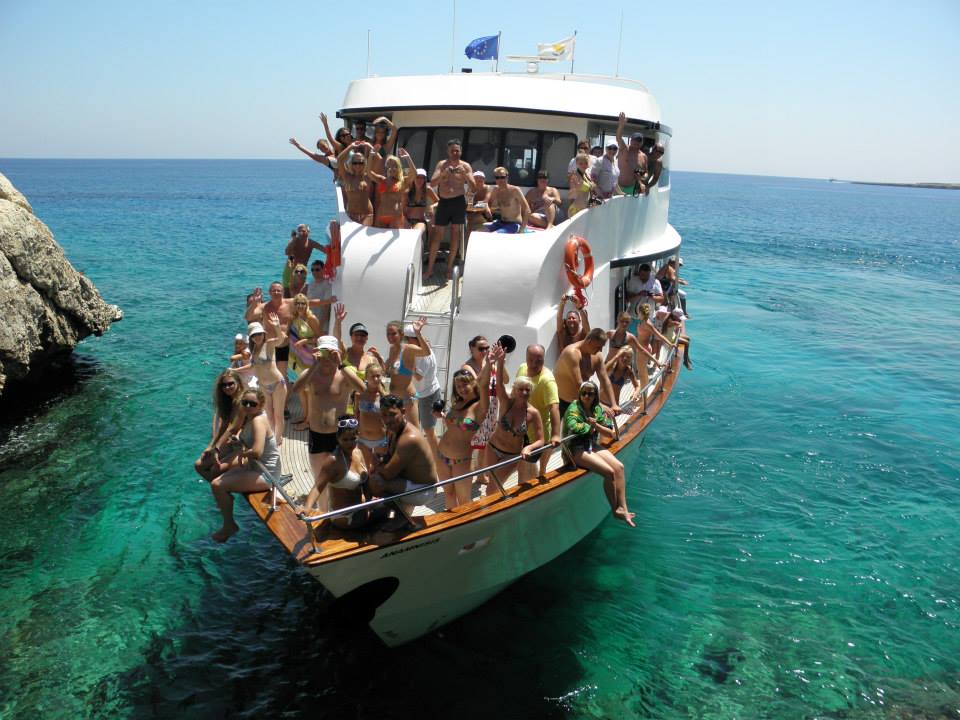 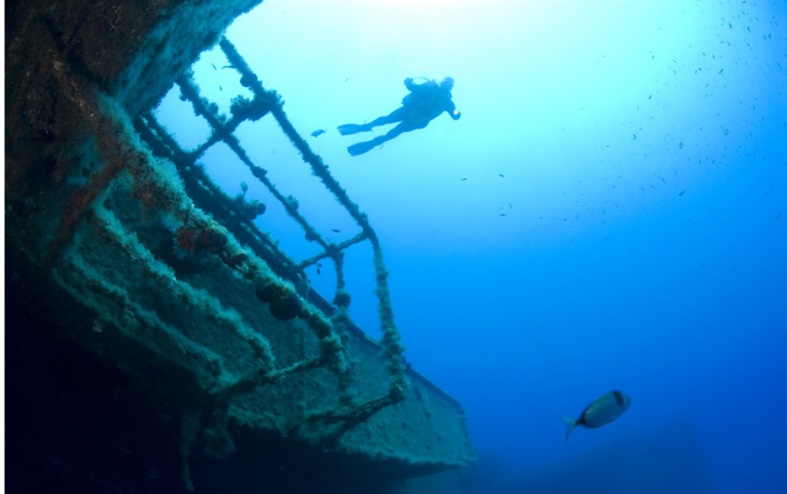 